МУНИЦИПАЛЬНОЕ БЮДЖЕТНОЕ ДОШКОЛЬНОЕ ОБРАЗОВАТЕЛЬНОЕ  
УЧРЕЖДЕНИЕ «ДЕТСКИЙ САД №23 ст. АРХОНСКАЯ» 
  МО – ПРИГОРОДНЫЙ РАЙОН РСО – АЛАНИЯ363120, ст. Архонская, ул. Ворошилова, 448 (867 39) 3 12 79e-mail:tchernitzkaja.ds23@yandex.ruПодготовил
старший воспитатель
Сентябрь 2019 г.Задачи:1. Формировать и закреплять профессиональные знания, умения и навыки педагогов в оздоровительной работе с детьми дошкольного возраста.2. Способствовать развитию педагогического мышления, создать благоприятную атмосферу для творческой работы всех участников игры.Принципы деловой игры:- практическая полезность;- гласность;- демократичность;- максимальная занятость;- перспективы творческой деятельности каждого педагога.Критерии оценки деятельности в деловой игре:- уровень активности участников;- педагогическое мастерство;- умение находить оптимальные или наиболее простые и действенные решения;- творческий подход к решению задач игры.Ход деловой игры.Мне хотелось бы начать со слов великого русского педагога В.А. Сухомлинского: «Забота о здоровье – это важнейший труд воспитателя. 
От жизнерадостности, бодрости детей зависит их духовная жизнь, 
мировоззрение, умственное развитие, прочность знаний, вера в свои силы».Дошкольный возраст – один из наиболее ответственных периодов в жизни каждого человека. Именно в это время закладываются основы здоровья, правильного физического развития, происходит становление двигательных способностей, формируется интерес к физической культуре и спорту, воспитываются личностные, морально-волевые и поведенческие качества.Человек – высшее творение природы. Но для того чтобы наслаждаться ее сокровищами, он должен отвечать, по крайней мере, одному, но очень важному требованию: быть здоровым!Уважаемые коллеги, я прошу всех встать в одну линию, рассчитаться на первый-второй. Первые образуйте внутренний круг, вторые – наружный круг.  Повернитесь лицом друг к другу. Образовались пары. Поприветствуйте друг друга! Я сейчас вам буду задавать вопросы, а вы должны на них ответить, обсуждая их со своим напарником:Что человеку нужно для счастья?Что такое здоровье?Что такое безопасность?От чего зависит здоровье детей?На что, на ваш взгляд, должны обращать внимание семья и детский сад, заботясь о безопасности и здоровье детей?Влияют ли взаимоотношения родителей в семье на здоровье ребенка?Каким образом стресс влияет на здоровье ребенка-дошкольника?Кому больше нужны каникулы в детском саду: ребенку или педагогу?А теперь посмотрите друг на друга, улыбнитесь и пожелайте друг другу все, что хотите пожелать.Счастья, удачи, любви, понимания и главное здоровья вам, вашим детям и всем вашим близким.Тема нашей дискуссии «Безопасность и здоровье наших детей». Неслучайно эти два термина объединены воедино. Невозможно иметь здоровых детей, если они будут подвергаться опасности, как с физической стороны, так и психической.Каждый из вас слышал такую фразу: «Здоровье за деньги не купишь» и начинает ее осознавать лишь тогда, когда заболеет. А что же такое «здоровье», вы задумывались над определением этого слова?К настоящему времени в науке сложилось более 79 понятий «здоровье». Оказалось, не так просто дать ему исчерпывающее определение. Рассмотрим некоторые из них (воспитателям предлагаются зачитать).Здоровье – это нормальная функция организма на всех уровнях его организации.Здоровье – это динамическое равновесие организма и его функций с окружающей средой.Здоровье – это способность организма приспосабливаться к постоянно меняющимся условиям существования в окружающей среде, способность поддерживать постоянство внутренней среды организма, обеспечивая нормальную и разностороннюю жизнедеятельность, сохранение живого начала в организме.Здоровье – это отсутствие болезни, болезненных состояний, болезненных изменений.Здоровье – это способность к полноценному выполнению основных социальных функций.Здоровье – это полное физическое, духовное, умственное и социальное благополучие. Гармоническое развитие физических и духовных сил, принцип единства организма, саморегуляции и уравновешенного взаимодействия всех органов.А теперь  выберите ту формулировку, которая соответствует теме сегодняшней дискуссии  «Безопасность и здоровье наших детей».Вывод: Таким образом, чтобы наши дети в детском саду были здоровы, необходимо их научить безопасности в современных условиях, осознанному отношению к своему здоровью, т.е. адаптировать детей к тем условиям, что их может ожидать или непременно будет ожидать. И, конечно, же, необходимо воспитывать потребность детей к здоровому образу жизни, научить их правильно относиться к своему здоровью.В последнее время учеными доказано, что здоровье человека на 50 – 55% зависит от собственного образа жизни, на 20 – 25% - от окружающей среды, на 16 – 20% - от наследственности и на 10 – 15% - от уровня развития здравоохранения в стране. Нельзя улучшить свою наследственность и лично повлиять на уровень здравоохранения, нельзя значительно изменить экологические условия своего существования, но образ жизни, который человек выбирает, целиком зависит от него самого.Роль педагога состоит в организации педагогического процесса, сберегающего здоровье ребёнка дошкольного возраста и воспитывающего ценностное отношение к здоровью.Сегодня четко установлено, что 40% заболеваний взрослых своими истоками уходит в детский возраст, впервые 5-7 лет.Хорошее здоровье, полученное в детстве, служит фундаментом для общего развития человека. Поэтому правильное физическое воспитание детей – одна из ведущих задач дошкольного учреждения.В среднем по России на каждого из детей приходится не менее двух заболеваний. Заболеваемость в дошкольных учреждениях тоже растет. Приблизительно 20-27% детей относится к категории часто болеющих.А сейчас мы с вами проанализируем заболеваемость детей по всем возрастным группам.(Воспитатели делают анализ заболеваемости по всем группам)Упражнение «Воздушный шар»Нарисуйте воздушный шар, который летит над землей.  Дорисуйте человека в корзине воздушного шара - это вы.  Вокруг вас ярко светит солнце, голубое небо. Напишите, какие 9 ценностей важны для вас настолько, что взяли бы их с собой в путешествие  (семья, работа, любовь ит.д.) а теперь представьте, что ваш воздушный шар начал снижаться и может скоро  упасть, вам нужно избавиться от балласта, чтобы подняться вверх. Сбросьте балласт, то есть вычеркните 3 слова из списка, а потом еще 3, что вы оставили в списке?Все зачитывают по кругу свои списки. Ведущий записывает их на доске. Если слова повторяются то ставиться +. Затем определяется рейтинг жизненных  ценностей по количеству  +.Презентация на слайдах «Я здоровым быть могу – сам себе я помогу»Новый день начинайте с улыбки и утренней зарядки.Соблюдайте сами режим дня и требуйте этого у своих детей.Помните: лучше умная книга, чем бесцельный просмотр телевизора.Любите своего ребенка – он ваш. Уважайте членов своей семьи, они – ваши попутчики.Положительное отношение к себе – основа психологического выживания.Не бывает плохих детей, бывают плохие поступки.Личный пример по здоровому образу жизни – лучше всякой морали.Используйте естественные факторы закаливания, чтобы быть здоровыми.Помните: простая пища полезнее для здоровья, чем искусные яства.Лучший вид отдыха – прогулка с семьей на свежем воздухе, лучшее развлечение для ребенка – совместная игра с родителями.Дискуссия «Использование здоровьесберегающих технологий в физическом воспитании дошкольников».Виды здоровья, цели и пути реализацииЧто такое здоровьесберегающие технологииЦель здоровье сберегающих технолгийВиды здоровье сберегающих технологийВывод: Дошкольный период  является временем, когда закладывается фундамент физического, психического и нравственного здоровья.Что необходимо детям для физического воспитания?Соблюдение правильной организации физического воспитания.Задачи физического воспитания:динамические наблюдения за состоянием здоровья, психики, за физическим развитием детей;контроль за санитарно-гигиеническим состоянием мест проведения занятий;рациональный двигательный режим (организация и методика проведения различных форм работы, контроль за осуществлением закаливающих мероприятий, организация самостоятельной двигательной деятельности)укрепление иммунитета.просвещение родителей по вопросам здоровья и физического развития детей в виде консультаций и бесед.Одним из средств  решения обозначенных задач становятся здоровьесберегающие педагогические технологии, без которых немыслим педагогический процесс современного детского сада.Что такое здоровьесберегающие технологии? – это технологии направленные на сохранения здоровья.Цель  здоровьесберегающей технологии - обеспечить дошкольнику высокий уровень реального здоровья, вооружив его необходимым багажом знаний, умений, навыков, необходимых для ведения здорового образа жизни, и воспитав у него культуру здоровья.Здоровьесберегающие технологии можно разделить:физкультуро – оздоровительная технологии направлены на  сохранения и стимулирования здоровья:(динамические паузы, подвижные и спортивные игры, релаксация, пальчиковая гимнастика, гимнастика для глаз, дыхательная гимнастика, физкультурно-оздоровительная работа, массаж, психогимнастика)технологии обучения здоровому образу жизни:(физкультурные занятия)коррекционные технологии:(технологии музыкального воздействия - используются в качестве вспомогательного средства как часть других технологий; для снятия напряжения, повышения эмоционального настроя и пр., сказкотерапия, технологии воздействия светом - правильно подобранные цвета интерьера в нашей группе снимают напряжение и повышают эмоциональный настрой ребенка).Медико – профилактические технологи (организация мониторинга здоровья дошкольников, разработка рекомендаций по оптимизации детского здоровья, организация иконтроль питания детей дошкольного возраста, закаливание. Организация профилактических мероприятий. Организация здоровьесберегающей среды. Соблюдение требованиц СанПиН)Технология валеологического просвещения родителей(папки передвижки, беседы, личый пример педагога, нетрадиционные формы работы с родителями, практические показы и др.формы работы)Технология обеспечения социально – психологического благополучия (обеспечение эмоциональной комфортности и позитивного психологического самочувствия ребенка)Но детский сад – не лечебное учреждение. Наша с вами задача не заменить поликлинику, а проводить систематическую профилактическую работу, направленную на снижение заболеваемости и укрепление здоровья детей.И сейчас мы послушаем педагогов каждой группы, какие проводятся профилактические мероприятия, здоровьесберегающие технологии по укреплению здоровья детей и снижению заболеваемости. Проходит ли это всё системно?(Слово воспитателям о здоровьесберегающих технологиях, проводимых в группах)Педагогический тренинг «Уровень педагогического мастерства»Воспитатели называют формы работы, направленные на оздоровление физическое развитие детей, а ведущий на фланелеграфе составляет эту схему, используя заранее приготовленные таблицы.Педагогам предлагается оценить себя по каждому разделу схемы, используя цветные квадраты, обозначающие уровни педагогического мастерства:Круг – хорошие знания, нет затруднений;Квадрат – слабо, недостаточно знаю, не всегда получается;Треугольник – внимание – беда, не знаю, не получается.В результате наглядно видно, какая из проблем вызывает затруднения у большинства педагогов.(Формы работы: физкультурные занятия, утренняя гимнастика, прогулки, подвижные игры, походы, закаливание, гимнастика после сна, физминутки, пальчиковая гимнастика, дыхательная гимнастика, массаж, спортивные развлечения, спортивные праздники, походы, Дни здоровья, самостоятельная деятельность детей)Вывод:Наша основная задача – сохранить и укрепить физическое и нервно-психическое развитие ребенка. Практическая работа по этим направлениям организуется с учетом возрастных особенностей детей, что позволяет повысить ее эффективность и оказать положительной влияние на состояние здоровья и динамику их физической подготовленности.В.А.Сухомлинский говорил: «Забота о человеческом здоровье, о здоровье ребенка – это не просто
 комплекс санитарно-гигиенических норм, не свод требований к режиму, 
питанию, труду и учебе.
 Это, прежде всего забота о гармонической полноте
 всех физических и духовных сил».
Упражнение «дружественная ладошка».Мне очень хочется, чтобы о нашей сегодняшней встрече осталась память. Пусть это будет дружеская ладошка. Для этого выполним упражнение, которое так и называется.Участникам раздаются листки бумаги.Обведите контур своей ладони тем цветом, на который похоже ваше настроение сейчас и напишите на ней свое имя. Затем передайте листок с контуром ладошки вашим коллегам по команде, и пусть каждый оставит свои пожелания или комплимент на одном из пальцев ладошки. Послание должно иметь позитивное содержание, личностную обращенность, любым образом упоминать сильные стороны конкретного человека.Выполнение задания участниками.— Пусть эти ладошки несут тепло и радость наших встреч, напоминают об этих встречах, а может быть, и помогают в какой-то сложный момент.

До свидания!Список литературы:
1. Оздоровительная работа в ДОУ: нормативно-правовые документы, аспекты /авт.сост. Горбатова М.С. Волгоград:Учитель.2011 г.
2. Здоровьесберегающая система дошкольного образовательного учреждения: модели программ, рекомендации, разработки занятий\ авт-сост.М.А. Павлова, М.В.Лысогорская.-Волгоград:Учитель.2009 г.
3. Гаврючина Л.В. Здоровьесберегающие технологии в ДОУ: методическое пособие.- М.: ТЦ Сфера, 2008.- 160с.
4. Гаврючина Л.В. «Здоровьесберегающие технологии в ДОУ» г.Москва«Сфера», 2007г.
5. Доскин В.А. «Как сохранить и укрепить здоровье ребенка» г.Москва «Просвещение», 2006г
6. Никишина И. В. Мастер – класс для педагогов ДОУ. Здоровьесберегающая педагогическая система: модели, подходы, технологии. М.: «Планета», 2013Физическое здоровьеПсихическое здоровьеСоциальное здоровьеЦели:Цели:Цели:Создавать условия для формирования здорового образа жизни, потребности в физических упражнениях и желании их выполнять.Обеспечить ребенку чувство психической защищенности,  доверия к миру, радости.Формировать личностное начало, развивать индивидуальность, формировать базис личностной культуры.Пути реализации:Пути реализации:Пути реализации:- Профилактика заболеваний;- Социально-организованные занятия;- Самостоятельная двигательная активность детей;- Секции и кружки.- Психолого-эмоциональный комфорт в ДОУ;- Психологический комфорт в группе;- Любовь и уважение к своему телу;- Закладывание психологической устойчивости к неудачам.- Подготовка к жизни в обществе;- Установление связи с социумом;- Взаимодействие «ребенок – взрослый» -сотрудничество.- Культура быта, предпосылки к трудовой деятельности.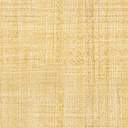 